Муниципальное казенное общеобразовательное учреждение «Средняя общеобразовательная школа №9  города Аши Челябинской области                                                                                                        (с профессиональным обучением)»ВЛИЯНИЕ СТИЛЕЙ СЕМЕЙНОГО ВОСПИТАНИЯ НА ФОРМИРОВАНИЕ САМООЦЕНКИ У ДЕТЕЙ СТАРШЕГО ДОШКОЛЬНОГО ВОЗРАСТАПРАКТИЧЕСКАЯ КВАЛИФИКАЦИОННАЯ РАБОТА                                                          ПО ПРОВЕССИИ «НЯНЯ»Аша, 2018Выполнила студентка III курса                                                                                                               Романович Арина ДмитриевнаРуководитель: преподаватель высшей квалификационной категории                                                                  МКОУ «СОШ №9 г.Аши                                                                                                      (с профессиональным обучением)»____________ Н.В.БелокопытоваОГЛАВЛЕНИЕВВЕДЕНИЕВ наше сложное время перед обществом особо остро встают различные трудности, связанные с воспитанием растущего поколения. Вопрос влияния стиля семейного воспитания на формирования самооценки у ребенка особо актуален на данный момент, так как из этого следует более значимая для современного общества проблема, а именно: проблема становления психической и психологически здоровой, интеллектуально развитой личности и формирования неадекватной самооценки у детей дошкольного возраста.Исходя из проблемы, можно выделить объект исследования – процесс воспитания в семье, а так же предмет исследования – особенности воздействия стилей домашнего воспитания на формирования самооценки ребенка.Основная масса детей имеют ряд психических и психологических проблем, связанных с негативным воздействием окружения, что негативно отражается на формировании их самооценки. В психологических исследовательских работах, не только российских, но и зарубежных, проблеме семейного воспитания и самооценки обращено большое внимание. Самооценка рассматривается как один из важнейших структурных компонентов концепции личности.Цели:Выявить особенности влияния стиля семейного воспитания на формирования самооценки у детей старшего дошкольного возраста.Задачи:-изучить литературу;-анализировать особенности самооценки детей из разных семей;- набрать методическую копилку;Методы исследования:-наблюдение;-анализ;-беседа;-тестирование;-анкетирование;-эксперимент.ГЛАВА I. ВЛИЯНИЕ ДЕТСКО-РОДИТЕЛЬСКИХ ОТНОШЕНИЙ НА ФОРМИРОВАНИЕ САМООЦЕНКИ РЕБЕНКА СТАРШЕГО ДОШКОЛЬНОГО ВОЗРАСТА, КАК ПСИХОЛОГО-ПЕДАГОГИЧЕСКАЯ ПРОБЛЕМА.1.1 Психологическая характеристика старшего дошкольного возраста.Одной из наиглавнейших тем в психологии является развитие положительной самооценки человека. Старший дошкольный возраст –является первым шагом в понимании ребенком самого себя, собственных желаний, потребностей и мотивов в мире человеческих отношений, зарождаются новые социальные потребности.Детство – считается одним из наиболее интенсивных этапов развития личности. Из абсолютно беспомощного малыша он преобразуется в индивида с личными интересами, нуждами, чертами характера, ценностными ориентирами, нравственными принципами, первыми взглядами на жизнь, на мир, на человеческое общество.Ключевым центром личности является самооценка человека, которая в свою очередь помогает определить жизненные ориентиры человека. Самооценка оказывает воздействие на формирование стиля и поведения, обуславливает динамику и направление развития человека.Дети старшего дошкольного возраста с адекватной самооценкой способны анализировать свою деятельность и её результаты. Такие дети не сомневаются в себе, уравновешенны, быстро включаются в деятельность, активны, способны быстро переключаться с одного вида деятельности на другой, легко идут на контакт, стремятся взаимодействовать и общаться с окружающими. В ситуации неудач не расстраиваются и ищут способы решения поставленных задач. Стремятся участвовать в практической деятельности. Успешное завершение их деятельности стимулирует к выполнению более сложной. Такие дети добиваются успеха.Старший дошкольный возраст – период активного развития и становления познавательной деятельности. Старший дошкольник стремится узнать, как устроены предметы, для чего они предназначены, пытается установить взаимосвязи предметов и явлений, задает очень много вопросов о том, как устроен человек, о работе различных механизмов, о явлениях природы, о строении вселенной и т.п. К концу дошкольного возраста дети отдают явное предпочтение интеллектуальным занятиям перед практическими. Детей привлекают головоломки, задачки, упражнения в которых надо думать.Таким образом, главным новообразованием старшего дошкольного возраста становится новая внутренняя позиция, новый уровень осознания своего места в системе общественных отношений, формируется самооценка и личностное сознание.1.2 Классификация типов семейных взаимоотношений и стилей семейного воспитания.Главным критерием развития самооценки ребенка является отношение родителей к нему. Это действительно так.Дети наблюдают за реакциями родителей, ориентируются на них в способе выражения эмоций. Нет ни одного психологического или социального аспекта поведения ребенка, который бы не зависел от семейных взаимоотношений. В каждой семье складывается определенная, далеко не всегда осознанная ее членами система воспитания. Здесь имеется в виду и понимание целей воспитания, и формулировка его задач, и более или менее целенаправленное применение методов и приемов воспитания. Существует 4 типа семейных взаимоотношений: диктат, опека, невмешательство и сотрудничество.Диктат в семье проявляется в систематическом подавлении одними членами семейства (преимущественно взрослыми) инициативы и чувства собственного достоинства у других его членов. Родители, разумеется, могут и должны предъявлять требования к своему ребенку, исходя из целей воспитания, норм морали, конкретных ситуаций, в которых необходимо принимать педагогически и нравственно оправданные решения.Авторитарный стиль воспитания делает одних детей безвольными и неуверенными,  а в других он порождает агрессивность. Первые не делают попыток научиться самостоятельно принимать решения и «ломаются» как личность. Вторая категория детей из семей с авторитарным стилем воспитания  с возрастом приобретает большое количество негативных черт характера: неумение идти на компромисс, конфликтность, жестокость и агрессию.Опека в семье – это система отношений, при которых родители, обеспечивая своим трудом удовлетворение всех потребностей ребенка, ограждают его от каких-либо забот, усилий и трудностей, принимая их на себя. Именно такие дети оказываются неприспособленными к жизни в коллективе, у детей отсутствует самостоятельность, инициатива, они так или иначе отстранены от решения общих проблем семьи.Система межличностных отношений в семье, строящаяся на признании возможности и даже целесообразности независимого существования взрослых от детей может порождаться тактикой «невмешательства». Чаще всего в основе этого типа взаимоотношений лежит пассивность родителей как воспитателей, а порой их эмоциональная холодность, безразличие, неумение и нежелание учиться быть родителями. Сотрудничество как тип взаимоотношений в семье предполагает опосредованность межличностных отношений в семье общими целями и задачами совместной деятельности, ее организацией и высокими нравственными ценностями. Именно в этой ситуации преодолевается эгоистический индивидуализм ребенка. Такая семья становится группой высокого уровня развития – коллективом. В семьях с демократическим стилем воспитания родители поощряют детскую самостоятельность и личную ответственность. Взросление ребенка происходит в атмосфере взаимопонимания и эмоциональной поддержки. Дети знают, что в них верят. Тем самым они стараются оправдать доверие родителей и достичь лучших результатов.Ключевыми чертами их характера являются уверенность в себе, ответственность, умение обсуждать сложные вопросы.Рассмотрев классификацию типов семейных взаимоотношений и стилей семейного воспитания, мы выделили сотрудничество, как наиболее эффективный тип семейных взаимоотношений который способствует развитию адекватной, положительной самооценки у детей старшего дошкольного возраста.Выводы по первой главе.Исследовав теоретическую литературу по проблеме влияние стилей семейного воспитания на формирование самооценки у детей старшего дошкольного возраста, мы выяснили что влияние родителей на формирование самооценки очень велико. Дети растущие в любви и взаимопонимания в большинстве случаем имеют меньше проблем связанных со здоровьем, трудностями обучения в школе, общением со сверстниками, и наоборот, как правило, нарушение детско-родительских отношений ведет к формированию различных психологических проблем и комплексов.Все рассмотренные нами классификации характеризуют детско-родительские отношения либо как гармоничные, либо как конфликтные. Соответственно типу преобладающих в семье отношений и развивается самооценка ребенка старшего дошкольного возраста – либо позитивная, либо негативная.. Стили взаимоотношений в семье могут быть различны по таким значимым параметрам, как отношение и внимание к ребенку, уровень требований к нему, предпочитаемый стиль общения с ребенком. Авторитарный стиль порождает несамостоятельность, повышенную тревожность, агрессию. Гиперопека формирует завышенную самооценку и неадекватные ожидания. Безразличие или непоследовательность дезориентирует ребенка, в результате его самооценка и стремление самоутвердиться могут быть неадекватны. Наиболее предпочтителен демократичный стиль воспитания, формирующий у ребенка самостоятельность, открытость, эмпатию и готовность к общению.ГЛАВА II. ИССЛЕДОВАНИЕ ВЛИЯНИЯ ДЕТСКО-РОДИТЕЛЬСКИХ ОТНОШЕНИЙ НА ФОРМИРОВАНИЕ САМООЦЕНКИ ДЕТЕЙ СТАРШЕГО ДОШКОЛЬНОГО ВОЗРАСТА.2.1 Методическое обеспечение исследования.Целью данного исследования было исследование влияния стилей семейного воспитания на формирование самооценки детей старшего дошкольного возраста. Исследование проводилось в городе Аша. Для проведения исследования были выбраны группа родителей представляющих различные стили воспитания, а так же группа детей.На основе анализа научной литературе мной была составлена следующая диагностическая программа. Для исследования детско-родительских отношений нами был использован тест-опросник родительского отношения А.Я.Варга, В.В.Столин. Для определения самооценки у детей старшего дошкольного возраста использовались:1. Методика Марцинковской Т.Д. «Лесенка»;2. Методика «Какой я?».Более подробное описание данных методик.Родительское отношение понимается как система разнообразных чувств по отношению к ребенку, поведенческих стереотипов, практикуемых в общении с ним, особенностей восприятия и понимания характера личности ребенка, его поступков. Все они в той или иной степени оцениваются при помощи (ОРО) – опросника родительского отношения. Авторами данной методики являются Я.А. Варга и В.В. Столин.Структура опросникаОпросник состоит из 5 шкал:"Принятие-отвержение". Шкала отражает интегральное эмоциональное отношение к ребенку. Содержание одного полюса шкалы: родителю нравится ребенок таким, какой он есть. Родитель уважает индивидуальность ребенка, симпатизирует ему. Родитель стремится проводить много времени вместе с ребенком, одобряет его интересы и планы. На другом полюсе шкалы; родитель воспринимает своего ребенка плохим, неприспособленным, неудачливым. Ему кажется, что ребенок не добьется успеха в жизни из-за низких способностей, небольшого ума, дурных наклонностей. По большей части родитель испытывает к ребенку злость, досаду, раздражение, обиду. Он не доверяет ребенку и не уважает его."Кооперация" - социально желательный образ родительского отношения. Содержательно эта шкала раскрывается так: родитель заинтересован в делах и планах ребенка, старается во всем помочь ребенку, сочувствует ему. Родитель высоко оценивает интеллектуальные и творческие способности ребенка, испытывает чувство гордости за него. Он поощряет инициативу и самостоятельность ребенка, стирается быть с ним на равных. Родитель доверяет ребенку, старается встать на его точку зрения и спорных вопросах."Симбиоз" - шкала отражает межличностную дистанцию в общении с ребенком. При высоких баллах по этой шкале можно считать, что родитель стремится к сим биотическим отношениям с ребенком. Содержательно эта тенденция описывается так - родитель ощущает себя с ребенком единым целым, стремится удовлетворить все потребности ребенка, оградить его от трудностей и неприятностей жизни. Родитель постоянно ощущает тревогу за ребенка, ребенок ему кажется маленьким и беззащитным. Тревога родителя повышается, когда ребенок начинает автономизироваться в силу обстоятельств, так как по своей воле родитель не предоставляет ребенку самостоятельности никогда."Авторитарная гиперсоциализация" - отражает форму и направление контроля за поведением ребенка. При высоком балле по этой шкале и родительском отношении данного родителя отчетливо просматривается авторитаризм. Родитель требует от ребенка безоговорочного послушания и дисциплины. Он старается навязать ребенку во всем свою волю, не в состоянии встать на его точку зрения. За проявления своеволия ребенка сурово наказывают. Родитель пристально следит за социальными достижениями ребенка, его индивидуальными особенностями, привычками, мыслями, чувствами."Маленький неудачник" - отражает особенности восприятия и понимания ребенка родителем. При высоких значениях по этой шкале в родительском отношении данного родителя имеются стремления инфантилизировать ребенка, приписать ему личную и социальную несостоятельность. Родитель видит ребенка младшим по сравнению с реальным возрастом. Интересы, увлечения, мысли и чувства ребенка кажутся родителю детскими, несерьезными. Ребенок представляется не приспособленным, не успешным, открытым для дурных влиянии. Родитель не доверяет своему ребенку, досадует на его неуспешность и неумелость. В связи с этим родитель старается оградить ребенка от трудностей жизни и строго контролировать его действия.Текст опросника представлен в приложении 1.Полученные результаты подверглись обработке, согласно нормам по каждой шкале.Тест на самооценку ребенка «Лесенка» — это методика Т.Д. Марцинковской. Само тестирование очень простое, но результаты очень важны для реализации воспитания и развития ребенка, его адекватной реакции на похвалу и наказание.Структура. Нарисуйте на обычном листе бумаги лесенку из 7 ступеней. Нарисуйте на верхней ступеньке нескольких человечков и скажите ребенку, что здесь расположились самые лучшие дети. Они и красивые, и умные, и их есть, за что любить родителям, хвалить воспитателям и т.п. А на нижней ступеньке расположились дети, у которых ничего не получается, нет достоинств, их не за что любить. Попросите ребенка расположить себя на этой лесенке.Результаты теста «Лесенка»:3 нижние ступеньки, согласно этой методике, расположение ребенком себя на одной из трех первых ступенек – плохой сигнал. Значит, пора помочь ребенку повысить его самооценку и пересмотреть его воспитание, общение с ним. Одной фразой поднять ребенку самооценку не выйдет. Помогите ему обрести уверенность в себе и в вашей любви. 3 верхние ступеньки Если ребенок поставил себя на одной из трех верхних ступенек, придется дополнить тест вопросами ребенку. Например: Что ты считаешь в себе лучшим, что позволило тебе занять верхнюю ступеньку? Ты думаешь, что уже достиг максимума в этом, и для лучших достижений ничего делать не нужно? А у тебя есть недостатки? Какие? А есть кто-то лучше тебя в этом? Что ты думаешь о тех, кто не такой хороший? Здесь важно увидеть, насколько объективен ребенок к себе и в осознании своего совершенства, умеет ли он использовать самокритику. Если ребенок убежден в своей исключительности без достаточных оснований – это тоже сигнал пересмотреть его воспитание.Полученные результаты подверглись обработке.Методика «Какой я?».Структура. Эта методика предназначается для определения самооценки ребёнка-дошкольника. Экспериментатор, пользуясь представ­ленным далее протоколом, спрашивает у ребёнка, как он сам себя воспринимает и оценивает по десяти различным по­ложительным качествам личности. Оценки, предлагаемые ребён­ком самому себе, проставляются экспериментатором в соответ­ствующих колонках протокола, а затем переводятся в баллы.Оценка результатовОтветы типа «да» оцениваются в 1 балл, ответы типа «нет» оцениваются в 0 баллов. Ответы типа «не знаю» и также ответы типа «иногда» оцениваются в 0,5 балла. Самооценка ребёнка оп­ределяется по общей сумме баллов, набранной им по всем качествам личности.Протокол к методике «Какой я» представлен в приложении 2.Результаты исследования.При обработке «Теста - опросника родительского отношения» у родителей, полученные в исследовании результаты были сведены в таблицы.Таблица 1Из таблицы видно, что чаще всего встречается тип родительского отношения «Принятие-отторжение» - около 46-ти %. Остальные типы встречаются реже, что указывает на то что родителям в большинстве случаев нравится ребенок таким как он есть, они уважают его индивидуальность и одобряют его интересы и планы. Результаты исследования самооценки по тесту «Лесенка».Таблица 2Таким образом, при обработке теста «Лесенка» получены результаты детей: высокий уровень самооценки выявлен у 15 % опрошенных, средний уровень - у 50 %, низкий уровень самооценки выявлен у 35 % опрошенных.Результаты уровня самооценки тесту «Лесенка».Таблица 3Выводы по второй главе.Итак, подводя итоги, необходимо отметить, что разные стили семейного воспитания по-разному влияют на развитие детей. Несомненно, такие стили как авторитарный и попустительский ведут к нарушению развития и поведения ребенка. Как правило, у авторитарных родителей дети растут более агрессивные, но при этом часто не самостоятельные.Самым оптимальным стилем воспитания, конечно, является демократический. Но, как правило, демократические отношения между родителями и детьми встречаются достаточно редко что и подтвердило наше исследование.ЗАКЛЮЧЕНИЕ.Изучая литературу по теме «Влияние стилей семейного воспитания на формирование самооценки у детей старшего дошкольного возраста», я выяснила, что самооценка ребенка формируется в большей степени на основе детско-родительских отношений. Развивается и обогащается индивидуальный опыт- главный источник конкретных знаний о себе.  Для исследования влияния стилей семейного воспитания на формирование самооценки дошкольников, в своей квалификационной работе были подобраны и проведены следующие методики: на выявление самооценки детей – методика «Лесенка», отражающая особенности самооценки; методика «Какой Я», раскрывающая восприятие и оценивание себя по десяти положительным качествам. Так же для исследования родительского отношения к детям, я воспользовалась «Опросником родительского отношения» Варга Я.А. и Столина В.В., отражающим рациональный, эмоциональный и поведенческий компоненты детско-родительских отношений по пяти различным шкалам.Анализ результатов проведенного мною исследования показал, что явно выраженный авторитарный стиль детско-родительских отношений реально способен повлиять на формирование низкой самооценки у ребенка старшего дошкольного возраста.Противоположным результатом, полученным при анализе экспериментальных данных, является средняя самооценка детей, родители которых уважают и признают индивидуальность ребенка, верят в него, т.е. в целом имеют благожелательное отношение к ребенку.Самооценка ребенка старшего дошкольного возраста находится в стадии формирования и легко поддается коррекции. Выявленные нами в ходе исследования особенности влияния детско-родительских отношений на формирование самооценки детей старшего дошкольного возраста можно использовать в консультационной практике.СПИСОК ЛИТЕРАТУРЫ.Божович Л.И. Личность и ее формирование в детском возрасте. – М.: Академия, 2006. Педагогика:Учеб. пособие для студентов педагогических вузов и педагогических колледжей / Под ред. П. И. Пидка-систого. — М.: Педагогическое общество России, 2005. — 608 сКравцов Г. Личность формируется в семье // Дошкольное воспитание. 1991. № 2.Общая психология / Сост. Е. И. Рогов. – М.: Владос, 2005.« Подросток: Проблемы воспитания детей в семье» / Перевод с венгерского — М.: Прогресс  2008. Гамезо М. В., Петрова Е. А., Орлова Л. М. Возрастная и педагогическая психология: Учеб. пособие для студентов всех специальностей педагогических вузов. — М.: Педагогическое общество России, 2009. — 512 с.Белинский В.Г. «О воспитании детей. Хрестоматия по истории педагогики»- М.: 2007.Шейфельд Г. « Должны ли дети быть трудными?» / Перевод с немецкого — М.: Знание 2009.« Познакомьтесь с собой: Психологические тесты» / Сост. Степанов С. М.: 2000.Мир детства: младший школьник – М.: Педагогика 2002.Венгер ЛА.. В мире вещей // Дошкольное воспитание. 1994.Бернс, Р. Развитие  Я-концепции и воспитание. М.: Прогресс, 2009Захаров, А.И. Влияние семейных факторов на снижение темпа психического развития детей. – Л.: Изд-во ЛПМИ, 1997. – 154с.Кулагина И.Ю., Колюцкий В.Н. Возрастная психология. М., 2001.Спиваковская А.С. «Как быть родителями» — М.: Педагогика 2013. Кудинов, С.И. Психология младшего школьника. Бийск: НИЦ БПГУ., 2001. – 303с.Ильин, В.С. Формирование личности школьника М.: Педагогика, 2008. – 144с.http://azps.ru/tests/whatme.html.http://testoteka.narod.ru/dro/1/03.htmlhttps://www.moirebenok.ua/mother/test-na-samootsenku-rebenka-metodika-t-d-martsinkovskoy/ПРИЛОЖЕНИЕ 1.1. Я всегда сочувствую своему ребёнку.2. Я считаю своим долгом знать всё, что думает мой ребёнок.3. Я уважаю своего ребёнка.4. Мне кажется, что поведение моего ребёнка значительно отклоняется от нормы.5. Нужно подольше держать ребёнка в стороне от реальных жизненных проблем, если они его травмируют.6. Я испытываю к ребёнку чувство расположения.7. Хорошие родители ограждают ребёнка от трудностей жизни.8. Мой ребёнок часто неприятен мне.9. Я всегда стараюсь помочь своему ребёнку.10.Бывают случаи, когда издевательское отношение к ребёнку приносит ему большую пользу.11.Я испытываю досаду по отношению к своему ребёнку.12.Мой ребёнок ничего не добьется в жизни.13.Мне кажется, что дети потешаются над моим ребёнком.14.Мой ребёнок часто совершает такие поступки, которые кроме презрения, ничего не стоят.15.Для своего возраста мой ребёнок немножко незрелый.16.Мой ребёнок ведёт себя плохо специально, чтобы досадить мне.17.Мой ребёнок впитывает в себя всё дурное как губка.18.Моего ребёнка трудно научить хорошим манерам при всём старании.19.Ребёнка следует держать в жестких рамках, тогда из него вырастит порядочный человек.20.Я люблю, когда друзья моего ребёнка приходят к нам в дом.21.Я принимаю участие в своём ребёнке.22.К моему ребёнку «липнет» всё дурное.23.Мой ребёнок не добьётся успеха в жизни.24.Когда в компании знакомых говорят о детях, мне немного стыдно, что мой ребёнок не такой умный и способный, как мне бы хотелось.25.Я жалею своего ребёнка.26.Когда я сравниваю своего ребёнка со сверстниками, они кажутся мне взрослее и по поведению и по суждениям.27.Я с удовольствием провожу с ребёнком всё своё свободное время.28.Я часто жалею о том, что мой ребёнок растёт и взрослеет, и с нежностью вспоминаю его маленьким.29.Я часто ловлю себя на враждебном отношении к ребёнку.30.Я мечтаю о том, чтобы мой ребёнок достиг всего того, что мне не удалось в жизни.31.Родители должны приспосабливаться к ребёнку, а не только требовать этого от него.32.Я стараюсь выполнять все просьбы моего ребёнка.33.При принятии семейных решений следует учитывать мнение ребёнка.34.Я очень интересуюсь жизнью своего ребёнка.35.В конфликте с ребёнком я часто могу признать, что он по своему прав.36.Дети рано узнают, что родители могут ошибаться.37.Я всегда считаюсь со своим ребёнком.38.Я испытываю к ребёнку дружеские чувства.39.Основная причина капризов моего ребёнка - эгоизм, упрямство и лень.40.Невозможно нормально отдохнуть, если проводить отпуск с ребёнком.41.Самое главное, чтобы у ребёнка было спокойное и беззаботное детство.42.Иногда мне кажется, что мой ребёнок неспособен ни на что хорошее.43.Я разделяю увлечения моего ребёнка.44.Мой ребёнок может вывести из себя кого угодно.45.Я понимаю огорчения своего ребёнка.46.Мой ребёнок часто раздражает меня.47.Воспитание ребёнка - сплошная нервотрёпка.48.Строгая дисциплина в детстве развивает сильный характер.49.Я не доверяю своему ребёнку.50.За строгое воспитание дети благодарят потом.51.Иногда мне кажется, что ненавижу своего ребёнка.52.В моём ребёнке больше недостатков, чем достоинств.53.Я разделяю интересы своего ребёнка.54.Мой ребёнок не в состоянии что-либо сделать самостоятельно, а если и сделает, то обязательно не так.55.Мой ребёнок вырастет не приспособленным к жизни.56.Мой ребёнок нравится мне таким, какой он есть.57.Я тщательно слежу за состоянием здоровья моего ребёнка.58.Нередко я восхищаюсь своим ребёнком.59.Ребёнок не должен иметь секретов от родителей.60.Я не высокого мнения о способностях моего ребёнка и не скрываю этого от него.61.Очень желательно, чтобы ребёнок дружил с теми детьми, которые нравятся его родителям.ПРИЛОЖЕНИЕ 2.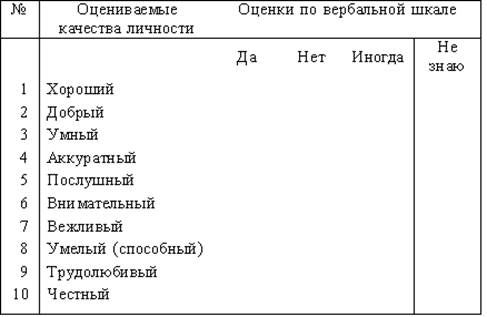 Введение……………………………………………………………………Глава I. Влияние детско-родительских отношений на формирование самооценки ребенка старшего дошкольного возраста, как психолого-педагогическая проблема…………………………………………………1.1 Психологическая характеристика старшего дошкольного возраста……………………………………………………………………..1.2 Классификация типов семейных взаимоотношений и стилей семейного воспитания……………………………………………………..Выводы по I главе………………………………………………………….Глава II. Исследование влияния детско-родительских отношений на формирование самооценки детей старшего дошкольного возраста…... 2.1. Методическое обеспечение исследования………………………….Выводы по II главе………………………………………………………...Заключение…………………………………………………………………Список литературы………………………………………………………...Приложение 1……………………………………………………………...Приложение 2……………………………………………………………...35     57910101617192024№ п\пТип родительского отношенияЗначение11	"Принятие-отвержение"46%22	"Кооперация"19%33	"Симбиоз"18%44"Авторитарная гиперсоциализация"11%55	"Маленький неудачник"5%Уровень самооценкиКоличество детей%Высокая215Средняя550Низкая335Уровень самооценкиКоличество детей%Высокая110Средняя550Низкая440